POULTRY RECORDAdd this sheet to your regular 4-H Record Book. Keep all your records in one book. Project enrollment number   	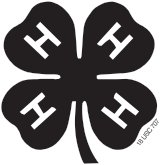 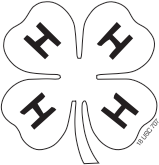 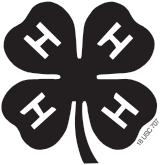 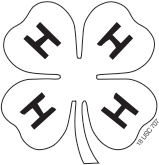 INVENTORY		Year  	 Beginning of Year  		End of Year  		C0780E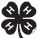 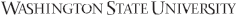 EXTENSIONPOULTRY HOUSE RECORDIf you keep hens and pullets separate, draw a line between each of the columns to make separate columns for your pullets and hens. Keep daily records in the hen house or kitchen. A large calendar works well. Total each month's record and place on this sheet.Total birds culled during year   		Total eggs produced for year  	MEAT BIRD PRODUCTION RECORDYou can write in the various columns the kind of birds that you are raising.INCUBATING, BROODING, AND REARING RECORDList each lot of birds or eggs separately. For example, record the date you get your chicks and the date you sold the extra roosters and placed the rest on range or considered them as young replacement stock. If you hatch your own, also put in the date you set the eggs and the date they hatch.FINANCIAL SUMMARYExpensesCost of birds purchased                                                    $                                       Cost of feed bought                                                           $                                       Equipment expenses and repairs                                      $                                       Opening inventory value                                                    $                                      TOTAL EXPENSE	$  	 ReceiptsValue of eggs sold                                                             $                                       Value of meat sold                                                             $                                       Other income from project                                                 $                                       Value of birds & equipment used at home                        $                                       Closing inventory value                                                     $TOTAL INCOME	$  	PROJECT INCOMETotal Expense subtracted from Total Income equals Project Income.$EXPENSE 	INCOMEIssued by Washington State University Extension  and the U.S. Department of Agriculture in furtherance of the Acts of May 8 and June 30, 1914. Extension programs and policies are consistent  with federal and state laws and regulations on nondiscrimination regarding  race, color, gender,  national  origin,  religion,  age, disability,  and sexual orientation.  Evidence  of noncompliance may be reported through  your local Extension  office. Reprinted  March 1999. Reviewed  November  20i 4.88co?soEDateItemsNo.ValueDateItemsNo.Value1. Birds2. Equipment3. Feed4. Supplies5. MiscellaneousMonthNo. of Birds at Beginning of MonthNo. of Birds Culled During MonthNo. of Birds Died During MonthNo. of Birds at End of MonthTotal Eggs Laid During MonthBroilersFryersRoastersCaponsTurkeysDucksGeeseNo. startedDate startedNo. finishedDate finishedNo. days birds fedWt. of birds at endTotal lbs. feed usedCost of feedCost other expensesTotal value birds soldTotal expensesProfit or lossEggs SetEggs SetEggs HatchedEggs HatchedBirds PlacedUnder BrooderBirds PlacedUnder BrooderBirds Remaining(10 weeks)Birds Remaining(10 weeks)Sold or Kept(22 weeks)Sold or Kept(22 weeks)DateNo.DateNo.DateNo.DateNo.DateNo.DateAmount 	ItemLbs.or No.Feed$Equip.sMisc.$Show$Meat$Eggs$